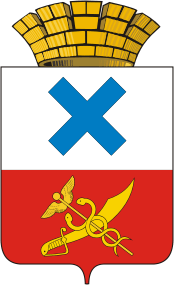 Глава Городского округа «город Ирбит»Свердловской областиПОСТАНОВЛЕНИЕот   17  июня 2024 года  № 93-ПГг. Ирбит О внесении изменений в постановление главы Муниципального образования город Ирбит от 29.12.2018 № 249-ПГ «О  создании межведомственной комиссии и утверждении плана мероприятий по обследованию жилых помещений инвалидов и общего имущества в многоквартирных домах,  в которых проживают инвалиды, входящих в состав муниципального и  частного жилищного фонда, в целях их приспособления с учетом потребностей инвалидов и обеспечения условий их доступности для инвалидов на территории Муниципального образования город Ирбит»В связи с приведением документа в соответствие с действующим законодательством, руководствуясь статьями 27, 30 Устава Городского округа «город Ирбит» Свердловской областиПОСТАНОВЛЯЮ:Признать утратившим силу пункт 2 постановления главы Муниципального образования город Ирбит от 29.12.2018 № 249-ПГ «О  создании межведомственной комиссии и утверждении плана мероприятий по обследованию жилых помещений инвалидов и общего имущества в многоквартирных домах, в которых проживают инвалиды, входящих в состав муниципального и частного жилищного фонда, в целях их приспособления с учетом потребностей инвалидов и обеспечения условий их доступности для инвалидов на территории Муниципального образования город Ирбит».  Настоящее постановление опубликовать в общественно-политической газете «Восход» и разместить на официальном сайте администрации Городского округа «город Ирбит» Свердловской области (www.moirbit.ru).Глава Городского округа«город Ирбит» Свердловской области                                                                    Н.В. Юдин